          REMBOURSEMENT DES DEPLACEMENTS D’EQUIPES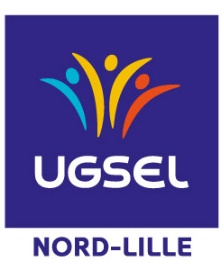                                           LORS DE CHAMPIONNAT NATIONAUXETABLISSEMENT : CHAMPIONNAT :DATE :LIEU :NOMBRE D’EQUIPES DEPLACEES :NOMBRE DE PERSONNES DEPLACEES : 								              Nom :SignatureVISA DU COMITE